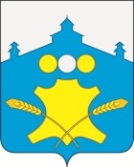 АдминистрацияСоветского сельсоветаБольшемурашкинского муниципального  района Нижегородской областиПОСТАНОВЛЕНИЕ16 декабря 2016 года                                                                                                    № 96О порядке размещения информации о среднемесячной заработной плате руководителя, его заместителя и главного бухгалтера МУП ЖКХ п. Советский в информационно-телекоммуникационной сети "Интернет"     В соответствии  со ст. 349,5  Трудового  Кодекса  Российской  Федерации, Федеральным  законом  131-ФЗ от 06.10.2003 года  «Об организации  местного  самоуправления в Российской  Федерации»,  Уставом  Советского сельсовета, администрации Советского сельсовета постановляет:

1. Утвердить прилагаемый Порядок размещения информации о среднемесячной заработной плате руководителя, его заместителя и главного бухгалтера МУП ЖКХ п. Советский в информационно-телекоммуникационной сети "Интернет". 2 Курагиной Н.В.  обеспечить размещение  настоящего постановления  на официальном сайте администрации Советского сельсовета.
3. Контроль за исполнением настоящего постановления оставляю за собой.Глава администрации сельсовета                                                    А.В. ТелегинУтвержден постановлением администрацииСоветского сельсоветаот 16.12.2016 года № 96
                                             Порядок размещения информации о среднемесячной заработной плате руководителя, его заместителя и главного бухгалтера МУП ЖКХ п. Советский в информационно-телекоммуникационной сети "Интернет"1. Настоящий Порядок определяет условия и процедуру размещения информации о среднемесячной заработной плате руководителя, его заместителя и главного бухгалтера МУП ЖКХ п. Советский в информационно-телекоммуникационной сети "Интернет". (далее Порядок)

2. Информация, указанная в пункте 1 настоящего Порядка, рассчитывается за истекший календарный год и размещается в информационно-телекоммуникационной сети "Интернет" на официальном сайте администрации  Советского сельсовета, в доступном режиме для всех пользователей не позднее 20 марта года, следующего за отчетным периодом, по форме согласно приложению к настоящему Порядку.

3. Руководитель предприятия ежегодно обеспечивают своевременную подготовку информации, указанной в пункте 1 настоящего Порядка, и ее представление учредителю в срок до 5 марта года, следующего за отчетным периодом, по форме согласно приложению к настоящему Порядку.

4. В составе размещаемой о среднемесячной заработной плате руководителя, его заместителя и главного бухгалтера МУП ЖКХ п. Советский запрещается указывать данные, позволяющие определить место жительства, почтовый адрес, телефон и иные индивидуальные средства коммуникации указанных лиц, а также сведения, отнесенные к государственной тайне или сведениям конфиденциального характера.

5. Информация, предусмотренная пунктом 1 настоящего Порядка, может по решению учредителя размещаться на официальном сайте предприятия.
Приложение
к Порядку
размещения информации о среднемесячной заработной плате руководителя, его заместителя и главного бухгалтера МУП ЖКХ п. Советский
(Форма)информация о среднемесячной заработной плате руководителя, его заместителя и главного бухгалтера МУП ЖКХ п. Советскийза 20 ___ годN п/пФамилия, имя, отчествоДолжностьСреднемесячная заработная плата, рублей